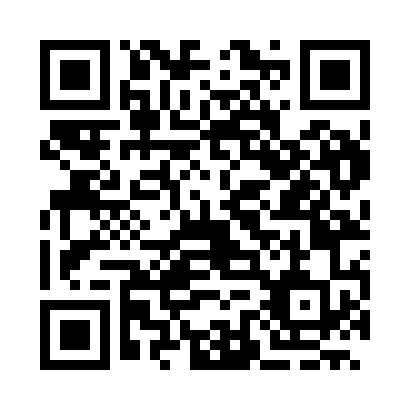 Prayer times for Iganovo, BulgariaWed 1 May 2024 - Fri 31 May 2024High Latitude Method: Angle Based RulePrayer Calculation Method: Muslim World LeagueAsar Calculation Method: HanafiPrayer times provided by https://www.salahtimes.comDateDayFajrSunriseDhuhrAsrMaghribIsha1Wed4:256:151:186:168:2210:052Thu4:236:141:186:178:2310:073Fri4:216:131:186:178:2410:094Sat4:196:111:186:188:2510:105Sun4:176:101:186:198:2610:126Mon4:166:091:186:198:2710:147Tue4:146:081:186:208:2910:158Wed4:126:061:186:218:3010:179Thu4:106:051:186:218:3110:1910Fri4:086:041:186:228:3210:2011Sat4:066:031:186:228:3310:2212Sun4:056:021:186:238:3410:2413Mon4:036:011:186:248:3510:2514Tue4:016:001:186:248:3610:2715Wed3:595:591:186:258:3710:2816Thu3:585:581:186:268:3810:3017Fri3:565:571:186:268:3910:3218Sat3:545:561:186:278:4010:3319Sun3:535:551:186:278:4110:3520Mon3:515:541:186:288:4210:3721Tue3:505:531:186:288:4310:3822Wed3:485:521:186:298:4410:4023Thu3:475:511:186:308:4510:4124Fri3:455:511:186:308:4610:4325Sat3:445:501:186:318:4710:4426Sun3:435:491:186:318:4810:4627Mon3:415:491:186:328:4910:4728Tue3:405:481:196:328:5010:4829Wed3:395:471:196:338:5010:5030Thu3:385:471:196:338:5110:5131Fri3:375:461:196:348:5210:52